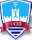 Град Смедерево Градска управа Смедерево Одељење за инспекцијске послове Група за саобраћајну инспекцијуОзнака: КЛ-5 Такси превозРЕЗУЛТАТ ИНСПЕКЦИЈСКОГ НАДЗОРА У БОДОВИМАНАДЗИРАНИ СУБЈЕКАТ____________________М.П.САОБРАЋАЈНИ ИНСПЕКТОР_________________________КОНТРОЛНА ЛИСТА ТАКСИ ПРЕВОЗ ОБАВЕЗЕ ТАКСИ ВОЗАЧАКОНТРОЛНА ЛИСТА ТАКСИ ПРЕВОЗ ОБАВЕЗЕ ТАКСИ ВОЗАЧАКОНТРОЛНА ЛИСТА ТАКСИ ПРЕВОЗ ОБАВЕЗЕ ТАКСИ ВОЗАЧАКОНТРОЛНА ЛИСТА ТАКСИ ПРЕВОЗ ОБАВЕЗЕ ТАКСИ ВОЗАЧАКОНТРОЛНА ЛИСТА ТАКСИ ПРЕВОЗ ОБАВЕЗЕ ТАКСИ ВОЗАЧАПРАВНИ ОСНОВ - Одлука о ближим условима за обављање такси превоза и лимо сервиса на територији града Смедерева (''Службени лист града Смедерева'', бр. 1/2021)ПРАВНИ ОСНОВ - Одлука о ближим условима за обављање такси превоза и лимо сервиса на територији града Смедерева (''Службени лист града Смедерева'', бр. 1/2021)ПРАВНИ ОСНОВ - Одлука о ближим условима за обављање такси превоза и лимо сервиса на територији града Смедерева (''Службени лист града Смедерева'', бр. 1/2021)ПРАВНИ ОСНОВ - Одлука о ближим условима за обављање такси превоза и лимо сервиса на територији града Смедерева (''Службени лист града Смедерева'', бр. 1/2021)ПРАВНИ ОСНОВ - Одлука о ближим условима за обављање такси превоза и лимо сервиса на територији града Смедерева (''Службени лист града Смедерева'', бр. 1/2021)Надзирани субјекат:Надзирани субјекат:Матични број:                      ПИБ:                       Седиште:Матични број:                      ПИБ:                       Седиште:Одговорно лице:                                                    ЈМБГ:Одговорно лице:                                                    ЈМБГ:Адреса пребивалишта:Адреса пребивалишта:Лице које је присутно прегледу:                                    ЈМБГ:Лице које је присутно прегледу:                                    ЈМБГ:Локација предмета контроле:Локација предмета контроле:Р.б.ПитањеДаНеБодови1.има возачку дозволу Б категорије   да-20   не-02. има такси дозволу возача на име такси превозника чијим возилом обавља превоз   да-20   не-03.има такси дозволу возила на име такси превозника чијим возилом обавља превоз   да-20   не-04.има уверење о здравственој способности за управљање моторним возилом   да-10   не-05.има уговор о раду за возача запосленог код такси превозника чијим возилом обавља превоз   да-20   не-06.има доказ о осигурању путника у јавном превозу од последица несрећног случаја   да-10   не-07.примио је у возило сваког путника у границама расположивих седишта и извршио вожњу до захтеваног одредишта   да-10   не-08.приликом отпочињања превоза је укључио таксиметар   да-20   не-09.превоз обавља најкраћом трасом до одредишта   да-10   не-010.има истакнуту кровну ознаку, када је такси возило у функцији јавног превоза   да-10   не-011.омогућава саобраћајном инспектору неометано вршење надзора и увид у захтевану документацију и податке   да-20   не-0НАПОМЕНА:НАПОМЕНА:НАПОМЕНА:НАПОМЕНА:НАПОМЕНА:УКУПАН МОГУЋИ БРОЈ БОДОВА170УТВРЂЕНИ БРОЈ БОДОВАСтепен ризикаНезнатанНизакСредњиВисокКритичанБрој бодова151-170121-15091-12061-9060 и мањеСтепен ризика уодносу на остварени број бодоваКритичанСтепен ризика уодносу на остварени број бодоваНезнатанСтепен ризика уодносу на остварени број бодоваНизакСтепен ризика уодносу на остварени број бодоваСредњиСтепен ризика уодносу на остварени број бодоваВисокБројКонтролна листа сачињенаДатумВреме